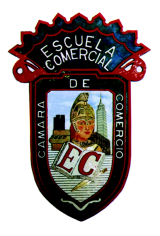 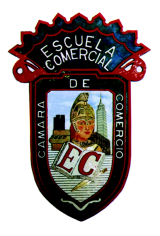 Grupo: 43 A – 53 ACLASE PREPARADAOBJETIVO: Que el alumno aprenda las diferentes formas de trabajar con el texto en una presentación de Power Point, a través del trabajo con diapositivas.INSTRUCCIONES: El alumno leerá, realizara y copiara las preguntas que se le presentan dentro del Testing Program, dentro de la clase, se calificaran todas las practicas una vez que las tengas resueltas.CONTENIDO TEORICO: Borrar formatoAlinear textoCopiar formato de textoCopiar o mover textoCrear listas con viñetas o listas numeradasCambiar lista con viñetas por lista numeradaCambiar el espaciado de caracteres e interlineado del textoCambiar la dirección del textoAplicar formato de columnasInsertar texto WordArtConvertir texto en SmartArtTAREA: *Imprimirás la hoja de tarea y del caso práctico, le colocaras un pie de página con los siguientes datos:Nombre del alumno:Grupo:Profesor:Fecha:Lo entregaras para firmar el día 14 de marzo, como parte de la evaluación continua. *Entregaras tu cuaderno con todos los reactivos de las practicas de Power Point hechos hasta esta semana, para ser calificadas para la evaluación continua de este mes.*Leerás los apuntes que se te enviaran.*Contestaras el cuestionario correspondiente a la lectura y lo entregaras el día 15 de marzo.TEMA: 5º.  Examen de Testing Program. Power PointSubtema: Trabajar con TextoClases: 4 Hrs. semanales          Fecha:  Del 12 al 16  de mzo.SEMANA 6                          